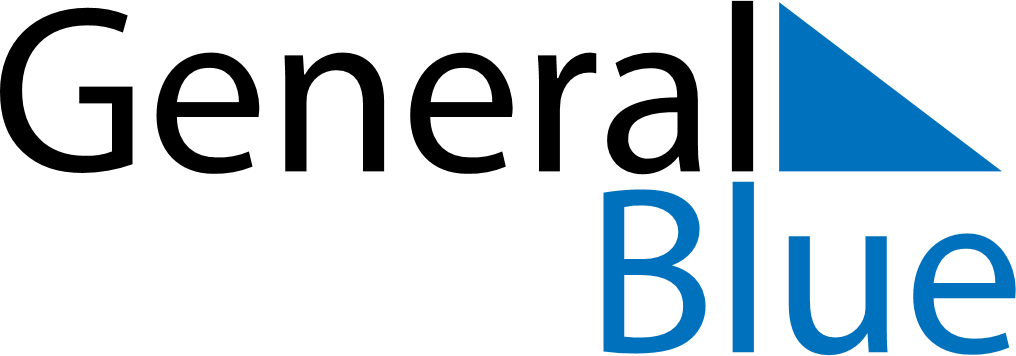 June 2024June 2024June 2024June 2024June 2024June 2024June 2024Atalaia, Alagoas, BrazilAtalaia, Alagoas, BrazilAtalaia, Alagoas, BrazilAtalaia, Alagoas, BrazilAtalaia, Alagoas, BrazilAtalaia, Alagoas, BrazilAtalaia, Alagoas, BrazilSundayMondayMondayTuesdayWednesdayThursdayFridaySaturday1Sunrise: 5:33 AMSunset: 5:10 PMDaylight: 11 hours and 36 minutes.23345678Sunrise: 5:34 AMSunset: 5:10 PMDaylight: 11 hours and 35 minutes.Sunrise: 5:34 AMSunset: 5:10 PMDaylight: 11 hours and 35 minutes.Sunrise: 5:34 AMSunset: 5:10 PMDaylight: 11 hours and 35 minutes.Sunrise: 5:34 AMSunset: 5:10 PMDaylight: 11 hours and 35 minutes.Sunrise: 5:34 AMSunset: 5:10 PMDaylight: 11 hours and 35 minutes.Sunrise: 5:35 AMSunset: 5:10 PMDaylight: 11 hours and 35 minutes.Sunrise: 5:35 AMSunset: 5:10 PMDaylight: 11 hours and 35 minutes.Sunrise: 5:35 AMSunset: 5:10 PMDaylight: 11 hours and 34 minutes.910101112131415Sunrise: 5:35 AMSunset: 5:10 PMDaylight: 11 hours and 34 minutes.Sunrise: 5:36 AMSunset: 5:10 PMDaylight: 11 hours and 34 minutes.Sunrise: 5:36 AMSunset: 5:10 PMDaylight: 11 hours and 34 minutes.Sunrise: 5:36 AMSunset: 5:11 PMDaylight: 11 hours and 34 minutes.Sunrise: 5:36 AMSunset: 5:11 PMDaylight: 11 hours and 34 minutes.Sunrise: 5:36 AMSunset: 5:11 PMDaylight: 11 hours and 34 minutes.Sunrise: 5:37 AMSunset: 5:11 PMDaylight: 11 hours and 34 minutes.Sunrise: 5:37 AMSunset: 5:11 PMDaylight: 11 hours and 34 minutes.1617171819202122Sunrise: 5:37 AMSunset: 5:11 PMDaylight: 11 hours and 34 minutes.Sunrise: 5:37 AMSunset: 5:12 PMDaylight: 11 hours and 34 minutes.Sunrise: 5:37 AMSunset: 5:12 PMDaylight: 11 hours and 34 minutes.Sunrise: 5:38 AMSunset: 5:12 PMDaylight: 11 hours and 34 minutes.Sunrise: 5:38 AMSunset: 5:12 PMDaylight: 11 hours and 34 minutes.Sunrise: 5:38 AMSunset: 5:12 PMDaylight: 11 hours and 34 minutes.Sunrise: 5:38 AMSunset: 5:12 PMDaylight: 11 hours and 34 minutes.Sunrise: 5:39 AMSunset: 5:13 PMDaylight: 11 hours and 34 minutes.2324242526272829Sunrise: 5:39 AMSunset: 5:13 PMDaylight: 11 hours and 34 minutes.Sunrise: 5:39 AMSunset: 5:13 PMDaylight: 11 hours and 34 minutes.Sunrise: 5:39 AMSunset: 5:13 PMDaylight: 11 hours and 34 minutes.Sunrise: 5:39 AMSunset: 5:13 PMDaylight: 11 hours and 34 minutes.Sunrise: 5:39 AMSunset: 5:14 PMDaylight: 11 hours and 34 minutes.Sunrise: 5:40 AMSunset: 5:14 PMDaylight: 11 hours and 34 minutes.Sunrise: 5:40 AMSunset: 5:14 PMDaylight: 11 hours and 34 minutes.Sunrise: 5:40 AMSunset: 5:14 PMDaylight: 11 hours and 34 minutes.30Sunrise: 5:40 AMSunset: 5:15 PMDaylight: 11 hours and 34 minutes.